HƯỚNG DẪN TỰ HỌC MÔN ĐỊA LÝ 7Lý thuyếtÔn tập các kiến thức đã học về tự nhiên, dân cư, kinh tế Bắc Mĩ.Đọc, tìm hiểu về thiên nhiên, dân cư, kinh tế Trung và Nam Mĩ.Viết một báo cáo ngắn ( 8-10 dòng ) trình bày hiểu biết của em về nguyên nhân, hậu quả và giải pháp khắc phục của vấn đề môi trường ở châu Nam Cực.Thực hànhEm hãy in Lược đồ trống thế giới (như Cô giáo cho dưới đây) hoặc tự vẽ sau đó hoàn thành các nội dung sau:Điền tên các nước châu Phi, các nước châu Mĩ vào đúng vị trí các nước đó trên lược đồ (Nếu không đủ chỗ viết thì có thể đánh số vào vị trí sau đó chú giải)Tô màu và điền tên để phân biệt 6 châu lục trên thế giớiĐiền tên các đại dương vào đúng vị trí của chúng trên lược đồ.*Lưu ý: Em hãy làm câu 3 phần  Lý thuyết và phần Thực hành vào giấy và nộp vào tiết học Địa lý đầu tiên khi đi học trở lại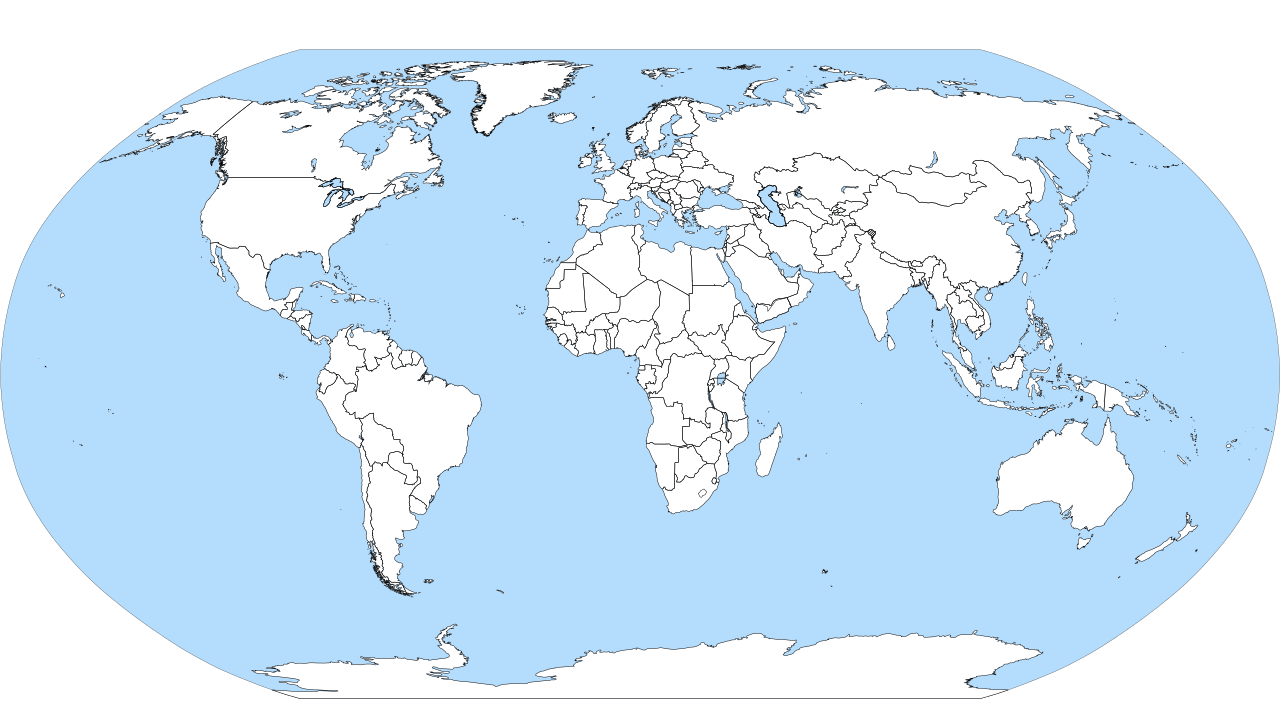 